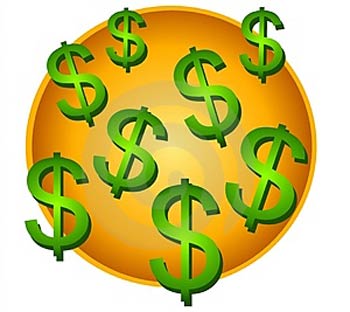 Financial Aid Night 2019We will be hosting a Financial Aid Night on Wednesday, October 2, 2019 from 7:00 to 8:00 p.m. in the BJSHS Commons.  Seniors:  You will want to plan on attending this meeting with at least one parent to learn about financial aid for your post-secondary plans.  You can begin filing your FAFSA on October 1, 2019.  You will need to set up an FSA ID, as will one of your parents, prior to beginning your FAFSA.  Information on how to set up your FSA ID is on the back of this flyer.  